Completion of this form is voluntary and data collected from it will be kept private. The purpose of this data collection is to assist the Administration for Children and Families in improving its training opportunities for LIHEAP grantees.  The anticipated time to complete this form is less than 1 minute.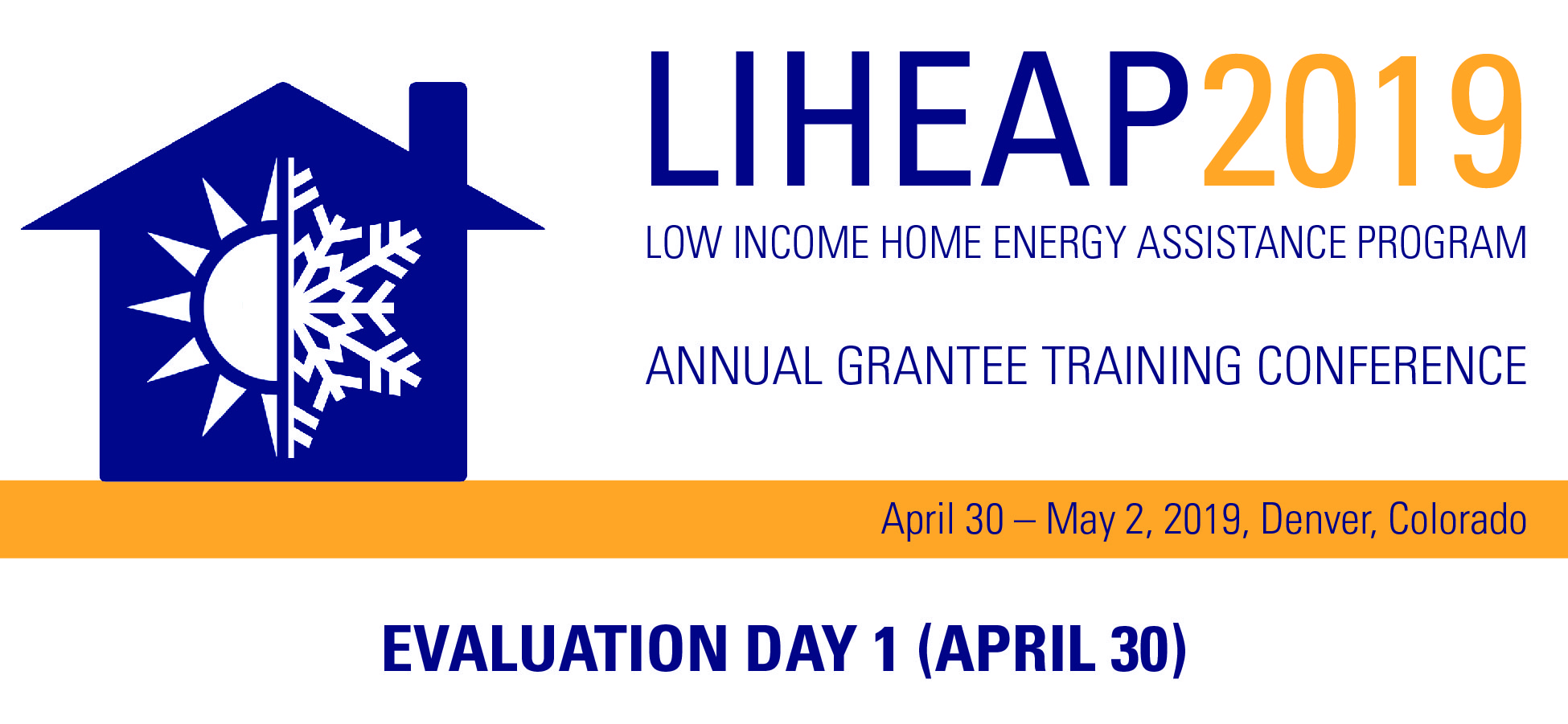 Session: [Insert Title]	[Insert time]	Please rate these sessions from 1 to 5 (5 is the highest) on the following items:	Additional Comments about Sessions and Speakers:Facilitation:ExcellentVery GoodFairPoorUnsureDid the facilitators introduce the topic clearly?4 ☐3 ☐2 ☐1 ☐ ☐Did the facilitators manage Q&A effectively?4 ☐3 ☐2 ☐1 ☐ ☐Topic:ExcellentVery GoodFairPoorUnsureRelevance to my work? 4 ☐3 ☐2 ☐1 ☐ ☐Adequacy of time to cover the subject overall?4 ☐3 ☐2 ☐1 ☐ ☐